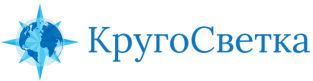 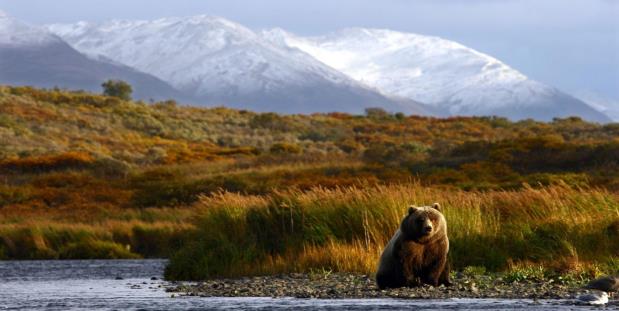 Экспедиция «Камчатка от края до края» с Сергеем Самойленко20 – 30 июля 2021 годаКак давно мы мечтали отправиться на Камчатку, своими глазами увидеть гейзеры и знаменитые бухты, услышать рассказы о вулканах и морском мире, развеять мифы о медведях и полакомиться икрой и крабами. Этим летом мечта осуществится! Мы увидим самые красивые бухты, будем рыбачить и наблюдать за морскими животными с борта парусного катамарана. Нашим проводником станет ученый-биолог, специалист по морским животным. Всех китов на Дальнем Востоке ученые «знают в лицо», и мы услышим истории из первых уст о каждой встреченной нами касатке. На берегу нас будет сопровождать ученый-вулканолог, который расскажет все о мире вулканов и гейзеров и ответит на самые заковыристые вопросы. Мы постарались сделать программу разнообразной: часть пути проделаем на яхте, вторую – с остановками в лучших местных отелях, а финальная часть путешествия будет походной – с размещением в комфортном палаточном лагере. Запасайтесь фотоаппаратурой, правильной одеждой и ожиданиями интереснейших встреч, которые, уверяем вас, будут превзойдены! Программа19 июляВылет из Москвы20 июля Прилет в Петропавловск-Камчатский Встреча в аэропорту Трансфер и размещение в гостинице Вечером вводный инструктаж и ужин-знакомство Ночь проводим на базе в Паратунке 21 июля В этот день мы будем отдыхать, дав организму возможность акклиматизироваться после длительного перелета и смены часовых поясов. Во второй половине дня поедем в город, нас ждет экскурсия по его центру, а также посещение интерактивного музея вулканов «Вулканариум». Вечером возвращаемся на базу Ужин 22 июля Рано утром на внедорожных машинах отправляемся в путь. Мы подъедем к подножью вулкана Горелый, откуда начнем восхождение. Горелый – один из самых простых для восхождения вулканов на Камчатке. Подъем идет по плотно утоптанной тропе на высоту 1828 м и занимает около 3 часов. Покорив вершину, осваиваемся на месте: обзорная прогулка вокруг двух кратеров, заполненных озерами. Здесь же нас ждет обеденный перекус. Вечером возвращаемся в лагерь Ужин Ночь в палаточном лагере 23 июля На машине подъедем к месту старта пешего перехода к вулкану Мутновский. Подъем в кратер Мутновского вулкана – несложный. Весь путь проходит по утоптанной тропе и небольшому снежнику. Дойдя до первой фумарольной площадки, которую окружают стены кратера и ледников, полюбуемся парящими фумаролами, кипящими котлами и кратерным озером волшебного изумрудно-зеленого цвета. Завершим подъем у кромки активной воронки вулкана, откуда с шумом вырываются клубы пара и газа. Возвращаемся к машине, которая отвозит нас обратно в лагерь. Ужин. Ночь в палатках. 24 июля Сбор палаточного лагеря Переезжаем к месту начала пешего маршрута на сегодня. Нас ждет переход к Дачным источникам. Иногда их называют «малой Долиной Гейзеров»: горячие газы этого фумарольного поля проходят сквозь воду холодного ручья, нагревают его и часто создают эффект фонтанирования. Из-за отложений земля здесь раскрашена переливается всеми оттенками красного и оранжевого, а часть природа собственноручно вымостила голубой глиной. Природа здесь, как и на всей Камчатке, первозданна и прекрасна.После обеда едем в гостиницу. Ужин Ночь проводим в городе 25 июля. Запасной день на случай непогоды Можно принять участие в дополнительных программах (подробности уточняйте при бронировании): Вертолетная 6-часовая экскурсия в Долину гейзеров (три посадки, обед, купание в горячих источниках); Вертолетная 6-часовая экскурсия на Курильское озеро (три посадки, обед, купание в горячих источниках); Сплав по реке Малкинская или Быстрая, рыбалка; И другие (мы обязательно отправим вам полный список и поделимся советами о том, что стоит попробовать и увидеть в первую очередь) 26 июля Ранним утром размещаемся на катамаране, на котором проведем ближайшие два дня. Знакомство с экипажем, инструктаж. Переход в Бухту Русская. Бухта Русская — одна из самых известных и красивых бухт восточного побережья Камчатки. Это глубокий фьорд, вдающийся в берег на 8 км. Глубины бухты позволяют заходить сюда даже очень большим кораблям. Русская — это надежное укрытие от штормов. Здесь мы встанем на прикол у баржи «Уда», где она была затоплена, а теперь используется в виде пристани уже многие десятилетия. Нас ждут ужин и ночь на катамаране 27 июля Каякинг в бухте Русская Обратный путь держим в сторону Петропавловска-Камчатского Ужинаем и ночуем в городе 28 июля. Запасной день на случай непогоды Можно принять участие в дополнительных программах (подробности уточняйте при бронировании): Вертолетная 6-часовая экскурсия в Долину гейзеров (три посадки, обед, купание в горячих источниках); Вертолетная 6-часовая экскурсия на Курильское озеро (три посадки, обед, купание в горячих источниках); Сплав по реке Малкинская или Быстрая, рыбалка; И другие (мы обязательно отправим вам полный список и поделимся советами о том, что стоит попробовать и увидеть в первую очередь) 29 июля Сегодня отправляемся на Авачинский перевал, который разделяют два действующих вулкана: Авачинский и Корякский. Расстояние между ними по прямой – 12 километром при том, что высота Авачинского – 2741 метр над уровнем моря, а Корякского – 3456 метров. Эти два гиганта хоть и действующие, но совершенно разные по характеру, как и люди. У Авачинского он взрывной, у Корякского более мягкий. Авачинский вулкан извергался последний раз в 1991 году, Корякский — в 2009 году. Эти события можно было наблюдать прямо из Петропавловска-Камчатского невооруженным глазом. Сопровождающий нас ученый-вулканолог расскажет более подробную историю «жизни» этих двух исполинов. Вечером возвращаемся в город Ужин 30 июля Окончание программы Трансфер в аэропорт Вылет в Москву* *Для желающих: продолжение программы с переездом на Толбачик Стоимость путешествия: 214 500 рублей (за 1 человека).Стоимость включает: встреча/проводы в аэропорту, все трансферы по программе, двухместное размещение в городе, в каюте и палатке, завтраки и ужины на базе в Паратунке, трехразовое питание во время пеших маршрутов, сопровождение ученого биолога, сопровождение ученого-вулканолога, сопровождение гидов и поваров на маршрутах, фрахт судна. Стоимость не включает: авиаперелет, медицинскую страховку, обеды в свободные дни. Автор и ведущий программы путешествия: Сергей СамойленкоУченый, вулканолог, кандидат физико-математических наук, PhD в области теории хаоса. 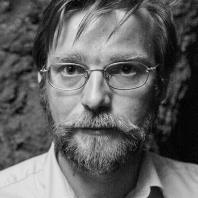 15 лет посвятил вулканологии, работая в лаборатории активного вулканизма Института вулканологии и сейсмологии ДВО РАН. В круг его исследований входят физика вулканического процесса, гляциология, экспедиционная деятельность на извергающихся вулканах, а также динамика нелинейных систем, теория бифуркаций и хаоса.Член Русского географического общества. На протяжении десятка лет проводит лекции о природе и вулканах для широкой публики. В разные годы выступал в роли научного консультанта при съёмках научно-популярных фильмов о вулканах Камчатки как российских, так и зарубежных (Япония, Германия).Справки и бронирование тура: 
+7 960 187 89 50 - Светлана Вахтель